SOLICITUD DE TRÁMITEOPINIÓN TÉCNICA DE COMPATIBILIDAD EN MATERIA DE ORDENAMIENTO ECOLÓGICOCuernavaca, Morelos; a _______de ______________de 20___DIRECTOR GENERAL DE ORDENAMIENTO TERRITORIALP R E S E N T E:Por medio de la presente solicito a Usted, tenga a bien expedir Opinión Técnica de Compatibilidad en Materia de Ordenamiento Ecológico, para el proyecto:Datos del solicitante:Nombre completo del solicitante o en su caso nombre de la persona moral solicitante:Datos del proyecto propuesto para desarrollar :Nombre del proyecto:Describa de manera detallada en que consiste el proyecto a realizar:Datos de ubicación del predio:Domicilio:Municipio:Para lo anterior adjunto al presente la siguiente documentación:Sin más por el momento, agradezco la atención otorgada a la presente.ATENTAMENTE-----------------------------------------------------------------Nombre y firma del solicitante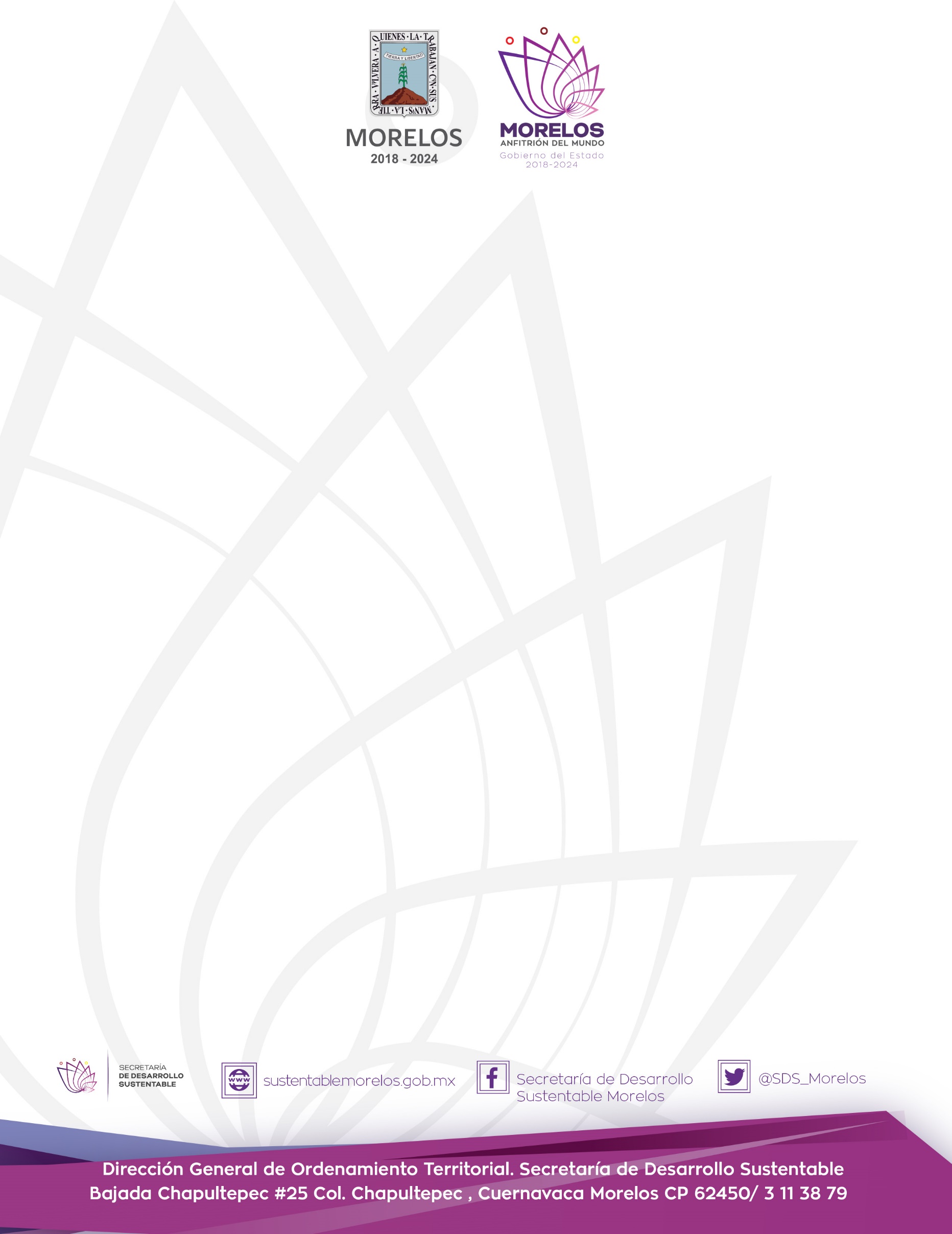 NOTAS:La presente solicitud deberá contener el nombre completo y la firma autógrafa del solicitante debidamente legibles.Esta solicitud deberá presentarse debidamente requisitada*El requerimiento de esta documentación original es únicamente para efectos de cotejo, por lo que, una vez ingresados en su totalidad los documentos antes descritos, se establecerá comunicación vía telefónica con el solicitante, a fin de agendar una cita en la Ventanilla Única de esta unidad administrativa para realizar dicho cotejo. Podrán presentarse copias certificadas de los referidos documentos los cuales tendrán la misma validez jurídica que su original.Tanto la ubicación del predio en formato cartográfico digital, como el cuadro de construcción en formato tabular digital, son INDISPENSABLES, por lo que se deberán adjuntar en un medio magnético (CD, DVD, USB), en caso de que la presente solicitud sea ingresada de manera presencial en la Ventanilla Única de Trámites y Servicios de la Secretaría de Desarrollo Sustentable, o vía electrónica en los formatos señalados en esta solicitud.  Teléfono:Correo electrónico:N°Documentos anexos obligatoriosOriginalCopiaPresentaEn caso de tratarse de una persona física se requiere anexar los siguientes documentos:En caso de tratarse de una persona física se requiere anexar los siguientes documentos:En caso de tratarse de una persona física se requiere anexar los siguientes documentos:En caso de tratarse de una persona física se requiere anexar los siguientes documentos:En caso de tratarse de una persona física se requiere anexar los siguientes documentos:1Formato de solicitud de Opinión Técnica de Compatibilidad en Materia de Ordenamiento Ecológico, con firma autógrafa del solicitante.12Identificación oficial vigente (credencial para votar, cédula profesional o pasaporte mexicano) del solicitante y/o gestor, tratándose de extranjeros, el documento migratorio vigente que corresponda, emitido por la autoridad competente13Ubicación del predio en formato cartográfico digital y en sistema de coordenadas UTM (Universal Transversal de Mercator): kml, kmz, shp, dwg o dxf - 10 MB Tamaño máximo.14Cuadro de construcción del predio donde se señalen las coordenadas de cada uno de los vértices (coordenadas UTM: Universal Transversal de Mercator) del predio de interés, en formato tabular digital: xls, xlsx, txt o csv,- 2 MB Tamaño máximo.15Comprobante de pago de derechos de trámite para la emisión de la Opinión Técnica de compatibilidad Uso de Suelo en Materia de Ordenamiento Ecológico, conforme lo previsto en Artículo 85 fracción VII inciso H, en sus diversos numerales, de la Ley General de Hacienda del Estado de Morelos1En caso de tratarse de una persona moral además de los requisitos señalados en los puntos 1, 2, 3, 4 y 5, se requiere anexar los siguientes documentos:En caso de tratarse de una persona moral además de los requisitos señalados en los puntos 1, 2, 3, 4 y 5, se requiere anexar los siguientes documentos:En caso de tratarse de una persona moral además de los requisitos señalados en los puntos 1, 2, 3, 4 y 5, se requiere anexar los siguientes documentos:En caso de tratarse de una persona moral además de los requisitos señalados en los puntos 1, 2, 3, 4 y 5, se requiere anexar los siguientes documentos:En caso de tratarse de una persona moral además de los requisitos señalados en los puntos 1, 2, 3, 4 y 5, se requiere anexar los siguientes documentos:6Acta constitutiva debidamente protocolizada ante Notario Público. 1*17Documental pública (Poder notarial del Representante Legal), o privada (Original de carta poder simple) en la que se haga constar que la persona que promueve autoriza a un tercero para realizar trámites administrativos respecto de la solicitud del trámite.1*8Identificación oficial vigente del Representante Legal y/o Apoderado Legal (Credencial para votar, cédula profesional o pasaporte mexicano).1